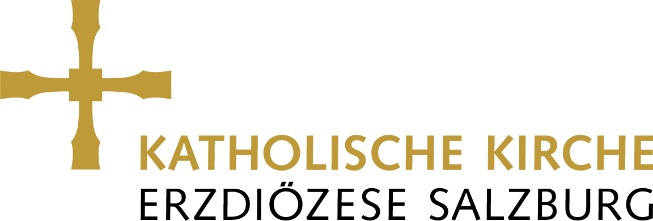 STELLENAUSSCHREIBUNGDie Pfarre xy sucht ab sofort/zum ehestmöglichen Eintritt/ab xx.Monat Jahr eine/nPfarrsekretär/in (m/w/d)(xx Stunden/Woche) 	Anforderungsprofil • Kenntnisse in den Microsoft-Office Anwendungen • selbständige Arbeitsweise • Organisationstalent und Teamgeist • freundlicher, höflicher und aufgeschlossener Umgang mit Menschen• Kontaktfreudigkeit, Einfühlungsvermögen, Taktgefühl • Zuverlässigkeit und Diskretion • Identifikation mit den Werten und Zielen der Katholischen Kirche Aufgabenprofil • allgemeine Verwaltungs- und Sekretariatstätigkeiten im Pfarrbüro • Führen von Matrikelbüchern, Verwaltung von Messstipendien und Stolarien • Führen der Buchhaltung/Tätigkeiten im Bereich der Finanzangelegenheiten der 
  Pfarrkirche • Freundlicher Empfang von Besucher/innen, Erteilung von pfarrlichen Auskünften und einfühlsamer Erstkontakt bei seelsorgerischen Anliegen • Betreuung der Homepage
Bezahlung mind. € xxx,- (bei Vollanstellung).
Eine Überzahlung ist je nach Qualifikation und Vordienstzeiten möglich 
Wir bitten Sie, Ihre Bewerbung in der Pfarrkanzlei bis xx.xx.xxx abzugeben oder als pdf-Datei an xxx.net zu senden.Für weitere Auskünfte steht Ihnen xxxx (Tel.: yyyy) als Ansprechpartner gerne zur Verfügung.